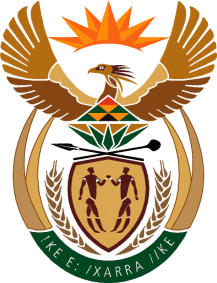 MINISTRYINTERNATIONAL RELATIONS AND COOPERATIONREPUBLIC OF SOUTH AFRICA394. Mr D Bergman (DA) to ask the Minister of International Relations and Cooperation:(1)  Whether the Government signed bilateral agreements with the (a) United Arab Emirates and/ or (b) Kingdom of Saudi Arabia; if not, by what date will each agreement be signed; if so, on what date was each agreement signed;(2) whether each agreement has been ratified yet; if not, in each case, why not; if so, on what date was each agreement ratified? NW 1366E REPLY:South Africa has signed twelve (12) bilateral agreements with the United Arab Emirates and eight (8) with the Kingdom of Saudi Arabia. The areas of cooperation include economic, justice, tourism, defence, agriculture and energy collaboration.According to the Department of International Relations and Cooperation’s records, the already signed agreements with the two countries and the dates of signature, is herewith detailed below: United Arab EmiratesSaudi Arabia The majority of the agreements are of a technical nature and as such, according to the Article 231 (3) of the Constitution, “binds the Republic without approval by the National Assembly (NA) and the National Council of Provinces (NCOP), but must be tabled in the NA and NCOP within a reasonable time.” In this regard, agreements only enter into force following their tabling in the NA and NCOP.  The responsibility for ensuring the ratification (if required) and tabling of the agreement rests with the relevant line function department and its Minister. Therefore, it would be incumbent of the relevant Minister to answer the question as to the ratification or tabling of such agreement. The third column of the table above shows when the agreements were ratified.Date signed/ adoptedTitle of agreementEntry into Force 17 May 1994Protocol on the Establishment of Diplomatic RelationsEntry into force: 
1994051718 November 1999Defence Cooperation AgreementEntry into force: 
Not in force3 February 
2001Agreement for Air Services between and beyond the Respective TerritoriesEntry into force: 
2001082724 September 
2005Bilateral Agreement on Economic, Trade and Technical Co-operationEntry into force: 
Not in force25 April 
2006Memorandum of Understanding on Police CooperationEntry into force: 
2006042514 November
2011Agreement between the Government of the Republic of South Africa and the Government of the United Arab Emirates on the Establishment of a Joint Commission for Bilateral CooperationEntry into force: 
2012052914 November 2011Defence Cooperation Agreement between the Government of the Republic of South Africa and the Government of the United Arab EmiratesEntry into force: 
2012100914 November 2011Memorandum of Understanding between the Government of the Republic of South Africa and the Government of the United Arab Emirates on Political ConsultationsEntry into force: 
2011111423 November 
2015Agreement between the Government of the Republic of South Africa and the Government of the United Arab Emirates for the Avoidance of Double Taxation and the Prevention of Fiscal Evasion with Respect to Taxes on Income. Plus ProtocolEntry into force: 
2016112325 September 
2018Extradition Treaty between the Government of the Republic of South Africa and the Government of the United Arab EmiratesEntry into force: Ratification process underway.
25 September 
2018Treaty between the Government of the Republic of South Africa and the Government of the United Arab Emirates on Mutual Legal Assistance in Criminal MattersEntry into force: Ratification process underway.
25 September 
2018Memorandum of Understanding between the Government of the Republic of South Africa and the Government of the United Arab Emirates on Cooperation in the Field of Social DevelopmentEntry into force: 
Not in force29 October 1994Protocol on the Establishment of Diplomatic RelationsEntry into force: 
1994102920 May 1999Agreement on Economic, Trade, Investment and Technical Cooperation. Plus Protocol20020522 (r) 
Entry into force: 
2002052228 May 
2000Air Service AgreementEntry into force: 
Not in force3 December 
2006Memorandum of Understanding on Co-operation in the Field of Higher EducationEntry into force: 
Not in force13 March 
2007Convention for the Avoidance of Double Taxation and Prevention of Tax Evasion with Respect to Taxes on Income and on CapitalEntry into force: 
2008050125 February 2009Agreement on Scientific and Technological CooperationEntry into force: 
Not in force16 February 2014Memorandum of Understanding between the Government of the Republic of South Africa and the Government of the Kingdom of Saudi Arabia on Co-operation in the Field of TourismEntry into force: 
2015041527 March 2016Memorandum of Understanding between the Government of the Kingdom of Saudi Arabia and the Government of the Republic of South Africa on Bilateral Political ConsultationsEntry into force: 
20160327